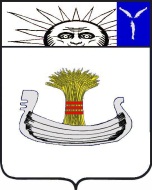 СоветНатальинского муниципального образованияБалаковского муниципального района Саратовской областиТридцать второе  заседание Совета Натальинского муниципального образования второго созываРЕШЕНИЕ От 25 июня 2021 г. № 212 Об обнародовании и вынесении на публичные слушания проекта решения Совета Натальинского муниципального образования «О внесении изменений и дополнений в Устав Натальинского муниципального образования Балаковского муниципального района Саратовской области»Руководствуясь ст.ст. 28,44 Федерального закона от 06.10.2003 года №131-ФЗ «Об общих принципах организации местного самоуправления в Российской Федерации», Положением о порядке организации и проведения публичных слушаний на территории Натальинского муниципального образования, утвержденным решением Совета Натальинского  муниципального  образования от 17.09.2013 г. №10, на основании Федерального закона от 08.12.2020 года № 441-ФЗ « О внесении изменений в Федеральный закон "О государственной регистрации уставов муниципальных образований" и статью 44 Федерального закона "Об общих принципах организации местного самоуправления в Российской Федерации"», Совет Натальинского муниципального образованияРЕШИЛ:1. Принять к рассмотрению предложенный проект решения Совета Натальинского муниципального образования «О  внесении изменений и дополнений в Устав Натальинского муниципального образования Балаковского муниципального района Саратовской области».2. Обнародовать проект решения Совета Натальинского муниципального образования «О  внесении изменений и дополнений в Устав Натальинского муниципального образования Балаковского муниципального района Саратовской области» не позднее 01 июля 2021 г.3. Вынести на публичные слушания с участием граждан, проживающих на территории Натальинского муниципального образования, проект решения Совета Натальинского муниципального образования «О  внесении изменений и дополнений в Устав Натальинского муниципального образования Балаковского муниципального района Саратовской области».4. В целях проведения подготовительных мероприятий и организации проведения публичных слушаний сформировать Комиссию по организации и проведению публичных слушаний (далее – Комиссия) в составе:5. Граждане, проживающие на территории Натальинского муниципального образования, вправе участвовать в публичных слушаниях в целях обсуждения проекта «О  внесении изменений и дополнений в Устав Натальинского муниципального образования Балаковского муниципального района Саратовской области» посредством:- подачи в Комиссию замечаний и предложений в устной и (или) письменной (электронной форме) в срок до дня проведения публичных слушаний;- подачи замечаний и предложений с использованием интернет ресурса;- непосредственного участия в публичных слушаниях.Замечания и предложения в письменной и (или) устной форме граждане вправе представить председательствующему по месту их проведения в день проведения публичных слушаний до окончания публичных слушаний.Все замечание и предложения, представленные в установленный срок, подлежат включению в протокол публичных слушаний.6. Замечания и предложения в устной и (или) письменной форме граждане вправе представлять в Комиссию в срок со дня обнародования настоящего решения до 06 августа 2021 г. по рабочим дням с 08:00 до 17:00 (перерыв с 12:00 до 13:00) по адресу: село Натальино, ул. Карла Маркса, д.4а, кабинет №13 либо посредством направления на адрес эл.почты: obraznatal@gmail.com, посредством направления замечаний и  предложений через интернет приемную распложенную на официальном сайте натальино.рф .При проведении публичных слушаний все участники публичных слушаний вправе высказать свое мнение о проекте решения «О  внесении изменений и дополнений в Устав Натальинского муниципального образования Балаковского муниципального района Саратовской области» и о замечаниях и предложениях по указанному проекту, задать вопросы.7. Жители Натальинского муниципального образования, желающие выступить на публичных слушаниях, регистрируются в Комиссии в качестве выступающего. Регистрация в Комиссии прекращается за день до дня проведения публичных слушаний.8. Провести публичные слушания  06 августа 2021 г. в 11.00  часов в МАУК «Натальинский социально-культурный центр» по адресу: Балаковский муниципальный район, с. Натальино, ул. К. Маркса, 21.9. Все представленные участниками публичных слушаний замечания и предложения по проекту выносимого на публичные слушания решения отражаются в заключении о результатах публичных слушаний, составляемом Комиссией.Заключение о результатах публичных слушаний представляется в Совет Натальинского муниципального образования и учитывается в качестве рекомендаций при принятии решения «О  внесении изменений и дополнений в Устав Натальинского муниципального образования Балаковского муниципального района Саратовской области».10. Настоящее решение подлежит официальному обнародованию одновременно с обнародованием проекта решения «О  внесении изменений и дополнений в Устав Натальинского муниципального образования Балаковского муниципального района Саратовской области» и вступает в силу со дня принятия.Глава Натальинскогомуниципального образования					        А.В. АникеевПриложение к решению Совета Натальинского муниципального образования от  25.06..2021 г. № 212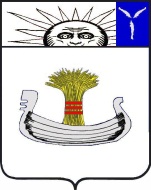 Совет Натальинского муниципального образованияБалаковского муниципального района Саратовской области_______________заседание Совета Натальинского муниципального образования второго созываРЕШЕНИЕ От ________ 2021 г. № __О внесении изменений и дополнений в Устав Натальинского муниципального образования Балаковского муниципального района Саратовской областиНа основании Федерального закона от 6 октября 2003 года № 131-ФЗ «Об общих принципах организации местного самоуправления в Российской Федерации», Закона Саратовской области от 30.06.2020г. № 80-ЗСО,   Уставом Натальинского муниципального образования Балаковского  муниципального района Саратовской области,  Совет Натальинского муниципального образованияРЕШИЛ:1. Внести в Устав Натальинского муниципального образования Балаковского муниципального района Саратовской области, принятый решением Совета Натальинского муниципального образования от 19 ноября 2013 г. № 42 (далее – Устав) следующие изменения:1.1 Абзац 9 части 1 статьи 30 изложить в следующей редакции:« - прекращения гражданства Российской Федерации либо гражданства иностранного государства - участника международного договора Российской Федерации, в соответствии с которым иностранный гражданин имеет право быть избранным в органы местного самоуправления, наличия гражданства (подданства) иностранного государства либо вида на жительство или иного документа, подтверждающего право на постоянное проживание на территории иностранного государства гражданина Российской Федерации либо иностранного гражданина, имеющего право на основании международного договора Российской Федерации быть избранным в органы местного самоуправления, если иное не предусмотрено международным договором Российской Федерации;».1.2. Абзац 8 части 1 статьи 26  изложить в следующей редакции:« - прекращения гражданства Российской Федерации либо гражданства иностранного государства - участника международного договора Российской Федерации, в соответствии с которым иностранный гражданин имеет право быть избранным в органы местного самоуправления, наличия гражданства (подданства) иностранного государства либо вида на жительство или иного документа, подтверждающего право на постоянное проживание на территории иностранного государства гражданина Российской Федерации либо иностранного гражданина, имеющего право на основании международного договора Российской Федерации быть избранным в органы местного самоуправления, если иное не предусмотрено международным договором Российской Федерации;».1.3 Пункт 5 статьи 39 изложить в следующей редакции:« 5. Устав, муниципальный правовой акт о внесении изменений и дополнений в настоящий Устав подлежат официальному обнародованию после их государственной регистрации и вступают в силу после их официального обнародования. Глава муниципального образования обязан обнародовать зарегистрированные Устав, муниципальный правовой акт о внесении изменений и дополнений в Устав в течение семи дней со дня поступления из территориального органа уполномоченного федерального органа исполнительной власти в сфере регистрации уставов муниципальных образований уведомления о включении сведений об уставе. муниципальном правовом акте о внесении изменений и дополнений в настоящий Устав в государственный реестр уставов муниципальных образований Саратовской области. Предусмотренного частью 6 статьи 4 Федерального закона от 21.07.2005 года № 97-ФЗ « О государственной регистрации уставов муниципальных образований» .»2. В соответствии со статьей 3 Федерального закона от 21.07.2005 № 97-ФЗ «О государственной регистрации Уставов муниципальных образований» направить пакет документов в Управление Министерства юстиции Российской Федерации по Саратовской области.3. Настоящее решение вступает в силу с момента  официального опубликования (обнародования) после государственной регистрации. Глава Натальинскогомуниципального образования 				                  А.В. АникеевПредседатель Комиссии:Председатель Комиссии:Аникеев Александр ВикторовичГлава  Натальинского муниципального образования Секретарь КомиссииСекретарь КомиссииКузьмина Елена АлександровнаНачальник отдела общего обеспечения деятельности администрации Натальинского муниципального образования Балаковского муниципального района Саратовской области по общим вопросам (по согласованию);Члены КомиссииЧлены КомиссииПортнов Алексей АнатольевичДепутат Совета Натальинского муниципального образования;Миронов Алексей АнатольевичСухенко Александр АнатольевичТерещенко Валерий АнатольевичДепутат Совета Натальинского муниципального образования;Депутат Совета Натальинского муниципального образованияДепутат Совета Натальинского муниципального образованияРевизцева Ирина АлексеевнаЗаведующий сектором по работе с населением администрации Наталиьнского муниципального образования (по согласованию);